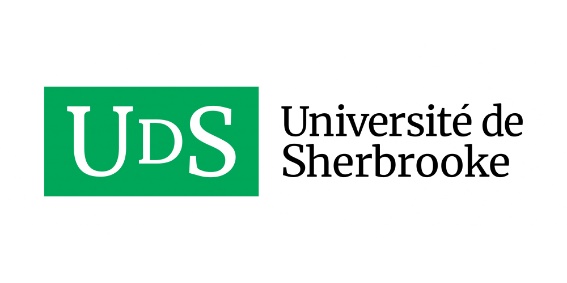 Organisation des activités d’intégration étudiante Calendrier 2023MEMBRES DES COMITÉS ORGANISATEURSMEMBRES DES COMITÉS ORGANISATEURS27 mars (Teams)Quoi : Organisation des activités d’intégration et principes directeursPour qui : membres des comités organisateursCliquez ici pour la visionner (lien OneDrive)Avril - juinOrganisation et planification des activités en comité. Rencontre avec la Sécurité et votre répondante ou répondant facultaire pour l’approbation du programme d’activités des intégrations et de la lettre d’invitation. 16 juinPériode limite afin d’obtenir la double autorisation de votre répondante ou répondant facultaire puis de la sécurité pour le programme d’activités et la lettre d’invitation.MEMBRES DES COMITÉS ORGANISATEURS ET BÉNÉVOLES « BOOSTERS »MEMBRES DES COMITÉS ORGANISATEURS ET BÉNÉVOLES « BOOSTERS »D’ici la mi-aoûtQuoi : Prévenir les violences à caractère sexuel - VACSPour qui : membres des comités organisateurs et bénévoles « boosters »Lieu :  Cliquez ici pour la suivre (lien Moodle)Quoi : Violences sexuelles dans les activités sociales : comment les prévenir?Pour qui : membres des comités organisateurs et bénévoles « boosters »Lieu :  Cliquez sur les liens ci-dessous pour vous inscrire selon votre campusS'INSCRIRE À LA FORMATION EN PRÉSENTIEL SUR LE CAMPUS PRINCIPAL S'INSCRIRE À LA FORMATION EN PRÉSENTIEL POUR LE CAMPUS DE LA SANTÉS'INSCRIRE À LA FORMATION EN PRÉSENTIEL POUR LE CAMPUS DE LONGUEUIL14 août (Teams)Quoi : Consommation responsable et bon voisinageQuand : lundi 14 août, 16 h à 18 hPour qui : membres des comités organisateurs et bénévoles « boosters »Lieu : Cliquez ici pour participer (lien Teams)